GLOBAL AWARENESS GRANT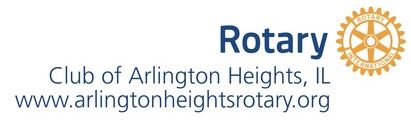 APPLICATIONSchool/Class/Teacher Name and preferred contact info: _________________________________________________________Proposal Narrativea. Problem or Need(What language immersion, Cultural/Global Awareness goal(s) are addressed by this project/program?)b. Jurisdiction & Program Overviewi. Purpose(Briefly describe the overall purpose of this project/program)ii. Brief History(What led you to see cultural/global awareness as a priority?)iii. Proposed Program Description of Activities(What are the primary elements of this program? What’s the total program cost? How much financial assistance is needed? Rotary Grant can be up to $500.2. Program Measurementa. Goalsi. Short-term(What do you hope to accomplish in the first year?)ii. Long-term(What is your ultimate goal for the program/project?)b. Objectives(What steps will be taken to achieve your goals?)c. Evaluation(How will you evaluate the success of the program?)d. Personnel(Who will be involved in the project/program? Leading, supporting, etc.)e. Collaboration(What other groups/organizations, if any, will be involved in theproject/program?)f. Sustainability(How is it expected that this program/project will be funded beyond this year?)g. Rotary(How will the Rotary Club’s support be recognized?)Please send or email the completed application and attachments to:John Kent -Director of Youth ServicesRotary Club of Arlington Heights, IL1302 N Illinois AveArlington Heights, IL 60004e-mail: jkent@amfam.comApplication is also found on our club’s website: https://portal.clubrunner.ca/2354/